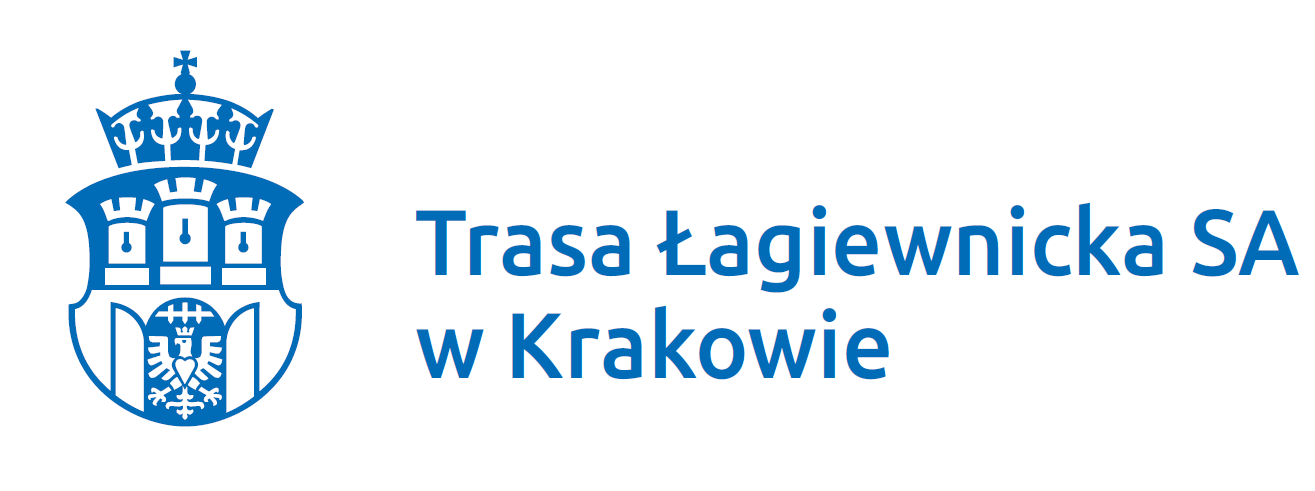 Załącznik nr 6 do SIWZ – Wykaz usługZAMAWIAJĄCY:Trasa Łagiewnicka Spółka Akcyjna z siedzibą w Krakowie ul. Józefa Marcika 14C, 30-443 KrakówWYKONAWCA:Składając ofertę w postępowaniu prowadzonym w trybie przetargu nieograniczonego znak PP.271.7.19.MS pn.: Świadczenie usług w zakresie pełnienia nadzoru inwestorskiego nad realizacją budowy i robót dla realizacji inwestycji Zamawiającego pn. „Budowa Trasy Łagiewnickiej w Krakowie od skrzyżowania z ul. Grota-Roweckiego do skrzyżowania z ul. Beskidzką i z ul. Halszki wraz z budową odcinka linii tramwajowej”.UWAGA! Wykonawca obowiązany jest załączyć dowody określające czy te usługi zostały wykonane lub są wykonywane należycie, przy czym dowodami, o których mowa, są referencje bądź inne dokumenty wystawione przez podmiot, na rzecz którego usługi były wykonywane, a w przypadku świadczeń okresowych lub ciągłych są wykonywane, a jeżeli z uzasadnionej przyczyny o obiektywnym charakterze wykonawca nie jest w stanie uzyskać tych dokumentów – oświadczenie wykonawcy; w przypadku świadczeń okresowych lub ciągłych nadal wykonywanych referencje bądź inne dokumenty potwierdzające ich należyte wykonywanie powinny być wydane nie wcześniej niż 3 miesiące przed upływem terminu składania ofert albo wniosków o dopuszczenie do udziału 
w postępowaniu;*W przypadku, gdy wartości te wyrażone są w walucie innej niż PLN, Zamawiający dokona ich przeliczenia na PLN wg średniego kursu NBP na dzień ogłoszenia przetargu.** właściwe zakreślićPODPIS(Y):…………………………………………………………………………………                                                                                          (data i podpis osoby uprawnionej)Lp.Nazwa(y) Wykonawcy(ów)Adres(y) Wykonawcy(ów)Lp.Przedmiot usługiWartość wykonanej usługi brutto w [PLN]* :Data wykonania (miesiąc / rok)Data wykonania (miesiąc / rok)Podmiot na rzecz którego usługi zostały wykonane (nazwa)Lp.Przedmiot usługiWartość wykonanej usługi brutto w [PLN]* :początekzakończeniePodmiot na rzecz którego usługi zostały wykonane (nazwa)1